Eastside Life ChurchEaster 2016Simeon’s MomentLuke 2:25,28There was a man named Simeon……who took Jesus up in His arms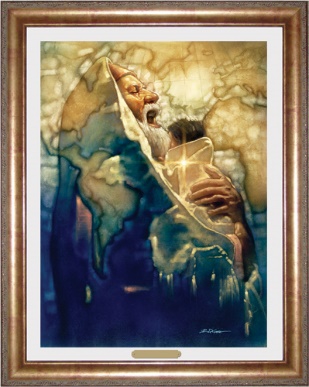 The Last Passover SupperMatthew 26:19-20So the disciples did as Jesus had directed them; and they prepared the Passover. When evening had come, He sat down with the twelve.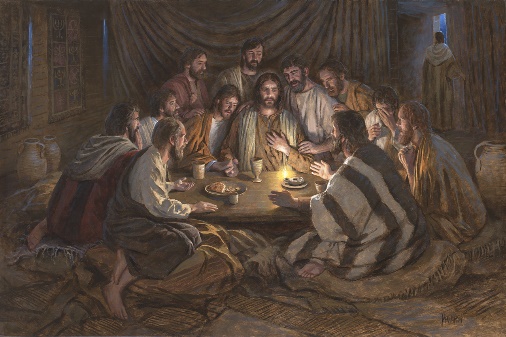 Jesus is crucifiedLuke 23:33And when they had come to the place called Calvary, there they crucified Him, and the criminals, one on the right hand and the other on the left. 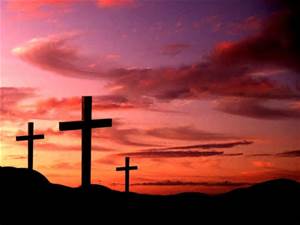 The Empty TombMatthew 28:6He is not here, for He is risen, just as He said. Come see the place where the Lord lay.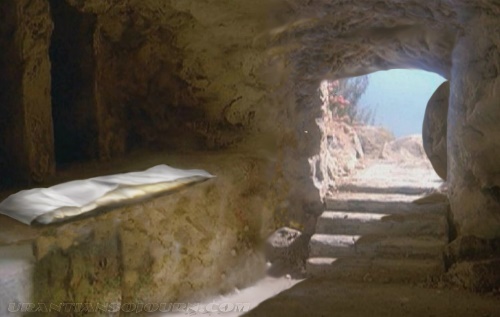 Notes:New Series starting next week:‘Open Heaven / River Wild’The Person & Work of the Holy Spirit www.eastsidelifechurch.orgEastside Life ChurchEaster 2016WelcomeJohn 10:10“I am come that they might have life, and that they might have it more abundantly.”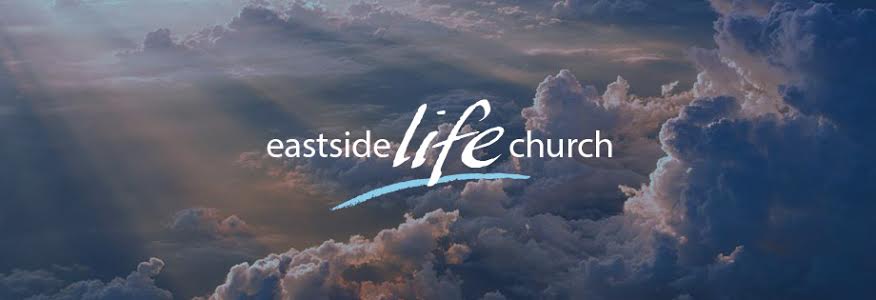 